自治会入会届＜例＞このほかにも、次のように家族の基本情報等を併せて記入してもらう方法もあります。このような場合は、「個人情報の保護に関する規程」に基づき利用目的を明確にするとともに、個人情報取扱いの管理・保管を適切に行うことが必要です。　　　　年度　市政協力員変更届　　年　　月　　日　袖ケ浦市長　　様区等自治会の名称 　　　　　　　　　　　　　　年度の市政協力員を下記のとおり変更します。また、下記の報告内容（住所、氏名、電話番号）について、回覧物の発送に伴う宅配業者への公開及び公用・自治会活動等に関する問合わせがあった場合に公開することを同意します。・ 自治会の新規加入やゴミステーションに関する問い合わせ・ 工事業者から交通規制等の周知先や排水同意取得先の問い合わせ・ 国・県等の公共事業の周知 … など記　　　年　　月　　日　袖ケ浦市長　　様区分区等名称市政協力員名　　　　　　　　　　　　　印住　　　　所電　　　　話要望書１．件　名２．要望内容（具体的に記入してください）３．添付書類　（１）位置図（住宅地図の写し等）　（２）状況がわかる写真等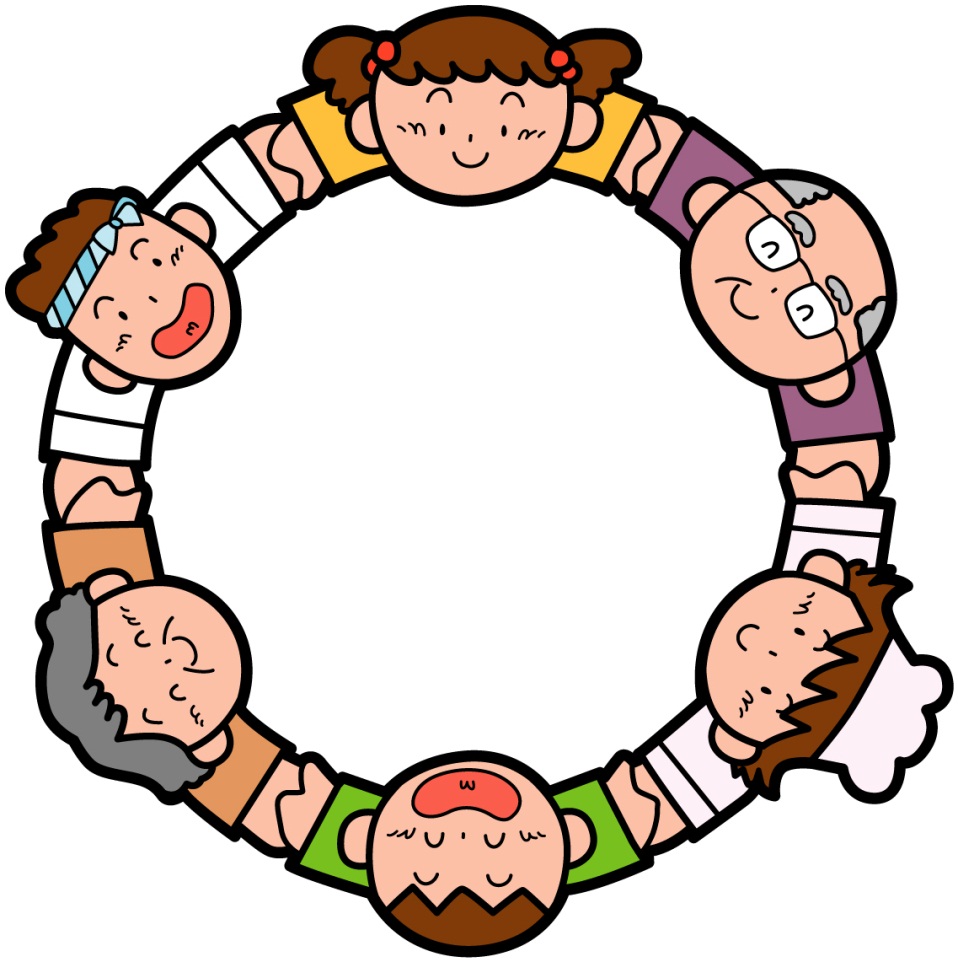 変更後の区等自治会長変更前の区等自治会長（認可地縁団体については事務所の所在地）住所　袖ケ浦市　　　　　　　　　　　　　氏名　　　　　　　　　　　　　　　　認印氏名　　　　　　　　　　　　　認印　　　　年度市政協力員の変更　　　　年度市政協力員の変更　　　　年度市政協力員の変更変更日　　　　年　　月　　日　　　　年　　月　　日変更後の市政協力員変更後の市政協力員変更前の市政協力員フリガナ氏　名住　所性別男　　・　　女生年月日昭和・平成　　　年　　　月　　　日電話番号自宅　　　　（　　　）電話番号携帯電話など（緊急連絡用）　　　　（　　　）